ПЕРВОМАЙСЬКА РАЙОННА ДЕРЖАВНА АДМІНІСТРАЦІЯМИКОЛАЇВСЬКОЇ ОБЛАСТІР О З П О Р Я Д Ж Е Н Н ЯРозглянувши заяви громадянина України Драганова Олександра Івановича та технічні документації із землеустрою щодо встановлення (відновлення) в натурі (на місцевості) меж земельних ділянок, що передаються у власність громадянину України Драганову Олександру Івановичу, для ведення товарного сільськогосподарського виробництва в межах території Лисогірської сільської ради Первомайського району Миколаївської області, розроблені землевпорядною організацією ТОВ «Геоземпівдень», відповідно до пунктів 1, 2, 7 статті 119 Конституції України, статей 17, 81, 122, 186 та пунктів 16, 17 розділу Х «Перехідні положення» Земельного кодексу України, статей 13, 25, 30 Закону України «Про землеустрій», пунктів 1, 2, 7 статті 2, пункту 7 статті 13, частини третьої статті 39 Закону України «Про місцеві державні адміністрації» та враховуючи рекомендації Управління Держгеокадастру у Первомайському районі Миколаївської області:1. Затвердити технічні документації із землеустрою щодо встановлення (відновлення) в натурі (на місцевості) меж земельних ділянок:1) громадянину України Драганову Олександру Івановичу (ідентифікаційний номер 2897027337) площею  ріллі (кадастровий номер 4825484600:03:000:3099) для ведення товарного сільськогосподарського виробництва в межах території Лисогірської сільської ради Первомайського району Миколаївської області;2) громадянину України Драганову Олександру Івановичу (ідентифікаційний номер 2897027337) площею  ріллі зрошуваної (кадастровий номер 4825484600:03:000:3101) для ведення товарного сільськогосподарського виробництва в межах території Лисогірської сільської ради Первомайського району Миколаївської області;3) громадянину України Драганову Олександру Івановичу (ідентифікаційний номер 2897027337) площею  садів (кадастровий номер 4825484600:03:000:3102) для ведення товарного сільськогосподарського виробництва в межах території Лисогірської сільської ради Первомайського району Миколаївської області.2. Передати безоплатно у власність земельні ділянки:1) громадянину України Драганову Олександру Івановичу (ідентифікаційний номер 2897027337) площею  ріллі (кадастровий номер 4825484600:03:000:3099) для ведення товарного сільськогосподарського виробництва в межах території Лисогірської сільської ради Первомайського району Миколаївської області;2) громадянину України Драганову Олександру Івановичу (ідентифікаційний номер 2897027337) площею  ріллі зрошуваної (кадастровий номер 4825484600:03:000:3101) для ведення товарного сільськогосподарського виробництва в межах території Лисогірської сільської ради Первомайського району Миколаївської області;3) громадянину України Драганову Олександру Івановичу (ідентифікаційний номер 2897027337) площею  садів (кадастровий номер 4825484600:03:000:3102) для ведення товарного сільськогосподарського виробництва в межах території Лисогірської сільської ради Первомайського району Миколаївської області.3. Громадянину України Драганову Олександру Івановичу, вжити заходи для проведення державної реєстрації права власності земельних ділянок відповідно до чинного законодавства.4. Контроль за виконанням цього розпорядження залишаю за собою. Виконувач функцій і повноваженьголови райдержадміністрації, першийзаступник голови райдержадміністрації                                    С. В. Бондаренко06.06.2016Первомайськ№151-р Про затвердження технічних документацій із землеустрою щодо встановлення (відновлення) в натурі (на місцевості) меж земельних ділянок, що передаються у власність громадянину України Драганову Олександру Івановичу, для ведення товарного сільськогосподарського виробництва в межах території Лисогірської сільської ради Первомайського району Миколаївської області 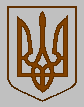 